2018 Annual Report to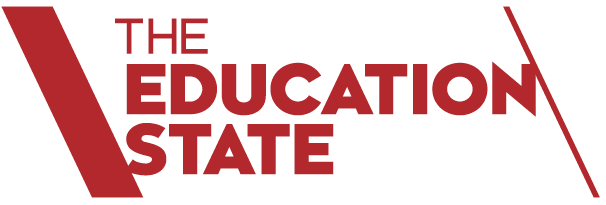 The School Community

School Name: Willowmavin Primary School (3479)About Our School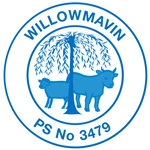 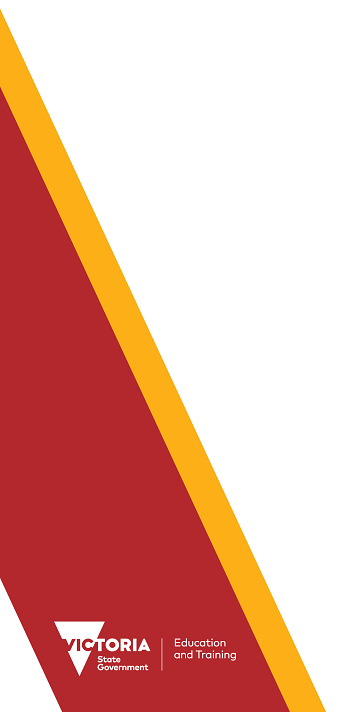 School contextWillowmavin Primary School was first registered as an Education Provider in 1904. The school is located in Willowmavin, a small town situated six kilometres to the west of Kilmore and 60 kilometres north of Melbourne. The school grounds include one main BER building containing three classroom spaces and an open area. There are 2 double portables providing space for an additional four classrooms. A final portable contains the staffroom, administration and office areas. The school has an undercover basketball court, one main adventure playground area and a number of other smaller play equipment spaces.
Our school values of Respect, Environmental Awareness, Achievement and Respect, are indicative of the local environment and representative of all members of the school community. Our vision is to inspire lifelong learning by nurturing curiosity, scientific, and mathematical thinking and giving opportunities for expression through literacy and the Arts. The development of the teaching team reflects our commitment to best practice and our goal to improve the lives of our students through education. In 2018, our staff consisted of the equivalent of 5.7 full time equivalent teachers, 4 Education Support staff and a full time Business Manager. Specialist classes were offered in Art, Physical Education, Science and Auslan. Student enrolment commenced the year at 104 with students placed in 5 classes; a Foundation/Grade 1 class, Grade 2 class, Grade ¾ class, Grade 4/5 class and a Grade 6 class.Framework for Improving Student Outcomes (FISO)The Framework for Improving Student Outcomes continued to be the platform from which our teaching development was driven. In developing Excellence in Teaching and Learning, we focused on Building Practice Excellence and Curriculum Planning and Assessment. The High Impact Teaching Strategies were explored and Explicit Teaching and Feedback became a focus for teachers. A feedback and observation process was put in place for teachers to gain feedback from their peers. This will be refined in 2019. Curriculum Leaders were appointed and charged with the task of documenting the school’s curriculum. Work in this area will also continue in 2019.
We continued to work on building a Positive Climate for Learning, with a focus on empowering students and building school pride and setting expectations and promoting inclusion. The student Attitudes to School Survey results show improvements in these areas that were targeted with the school’s resources.AchievementTeacher judgments in English and Mathematics placed our students just below the median score for all Victorian Government schools. Grade 3 NAPLAN results also indicated our students to be achieving lower than that of the state. Grade 5 results, however, showed that over the past 4 years, our students have been achieving similar results to state level. This is particularly pleasing as this shows that we are achieving greater growth than the state average from Grade 3 to Grade 5 in our NAPLAN results.
Moving forward, we will continue to focus on improving teacher practice to achieve greater academic results for our students. Through utilising staff Professional Practice Days, facilitating professional learning on such resources as the High Impact Teaching Strategies, and through a more effective and comprehensive observation and feedback process, we will maintain our resolve - and increase our capacity - to improve outcomes for our students.EngagementStudent absence data indicates students at Willowmavin as a whole are away from school more often than students in similar schools. Of greatest concern in this area has been a noted trend that student absences have increased over the past 4 years. Closer analysis of our attendance data reveals that high levels of chronic absences (students missing 20 days or more in a school year) are a key area to seek improvement. In 2018, 47% of Willowmavin’s students fell into the chronic absences category. This is significantly above the state average of 25%.
In 2019, the school will have a strong emphasis on turning around this data. Reasons for student absences will be explored, supports put in place, and celebrations of attendance achievement will be utilised as a pro-active strategy to get our students to school more often. 
WellbeingOur Student Attitudes to School Survey results indicate that overall, students at Willowmavin are feeling that the school is becoming a more inclusive learning environment. A greater number of our students are feeling that the school advocates for them and in 2018 there were more positive responses related to students respecting diversity. Significant work is still to be done, particularly in the areas of building resilience and promoting student connectedness to our school. To increase student wellbeing in 2018, the school provided a school chaplain for students to utilise and engaged our Student Support Services key contact to support the school’s students as well as staff and families. Individual Education Plans and Behaviour Plans were created with Student Support Groups put in place to work together to achieve goals set out in these plans.
In 2019, the school will investigate and apply strategies to further enhance wellbeing at our school. Key factors here will be the school’s implementation of the School Wide Positive Behaviour Support initiative and the role of the school’s chaplain in leading wellbeing programs.
Financial performance and positionIn 2018, the school’s Total Operating Revenue was $1,217,502. In addition to this amount, the school received $36,641 in equity funding. This additional funding is supplied by the Department of Education to assist schools in supporting students from disadvantaged backgrounds. At Willowmavin, this funding was used to provide extra Education Support Staff assistance for individual students. 2018 saw the school ending the year with a surplus of $95,267. $63,424 of this was money carried over from the 2017 school year. The main other factor in this amount was changes to the staffing structure of the school. This surplus has been allocated to provide greater staffing support for students in 2019.For more detailed information regarding our school please visit our website at https://www.willowmavin.net/